АДМИНИСТРАЦИЯ   ВЕСЬЕГОНСКОГО    РАЙОНАТВЕРСКОЙ  ОБЛАСТИПОСТАНОВЛЕНИЕг. Весьегонск02.10.2015                                                                                                                        №  379	Об утверждении перечней должностей работников и профессий рабочих муниципальных учреждений культуры Весьегонского района, относимых к основному персоналу по видам экономической деятельности		В целях реализации Плана мероприятий («дорожной карты») «Изменения, направленные на повышение эффективности сферы культуры Тверской области», в котором предусматриваются мероприятия по совершенствованию систем оплаты труда работников учреждений культуры, направленных на реализацию Указа Президента Российской Федерации от 07.05.2012 № 597 «О мероприятиях по реализации государственной социальной политики» и в соответствии с распоряжением правительства Тверской области от 26.08.2015 436-рп «Об утверждении перечней должностей работников и профессий рабочих государственных учреждений культуры Тверской области, относимых к основному персоналу по видам экономической деятельности»постановляю: Утвердить перечни должностей работников и профессий рабочих муниципальных учреждений культуры Весьегонского района, относимых к основному персоналу по видам экономической деятельности	(прилагается).Отделу культуры администрации Весьегонского района Тверской области контролировать работу муниципальных учреждений культуры с учетом положений, содержащихся в настоящем постановлении.Контроль за исполнением настоящего постановления возложить на заместителя главы администрации Весьегонского района Е.А. Живописцеву.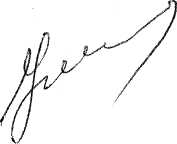 Настоящее постановление вступает в силу со дня его принятия.Глава администрации района                             	И.И. УгнивенкоПриложение к постановлению администрации Весьегонского района от    02.10.2015 № 379Перечни должностей работников и профессий рабочих муниципальных учреждений культуры Весьегонского района, относимых к основному персоналу по видам экономической деятельностиРаздел IПеречень должностей работников, относимых к основному персоналу по виду экономической деятельности «Деятельность библиотек и архивов» Подраздел IРуководителиЗаведующий отделом (сектором), библиотеки, централизованной библиотечной системы;ученый секретарь библиотеки, централизованной библиотечной системы;главный хранитель фондов.Подраздел IIСпециалистыГлавный библиотекарь;главный библиограф; научный сотрудник; библиотекарь;библиограф;библиотекарь-каталогизатор;эксперт по комплектованию библиотечного фонда;специалист по учетно-хранительской документации;специалист по превентивной консервации библиотечных фондов;специалист по библиотечно-выставочной работе;специалист по массовой консервации библиотечных фондов;методист по музейно-образовательной деятельности;редактор*;инженер по безопасности библиотечных фондов.*В соответствии с приказом № 251н наименование данной должности «Редактор библиотеки».Раздел IIПеречень должностей работников, относимых к основному персоналу по виду экономической деятельности«Деятельность учреждений клубного типа: клубов, дворцов и домов культуры, домов народного творчества» Подраздел IРуководителиХудожественный руководитель*;заведующий филиалом**;руководитель (заведующий, начальник) структурного подразделения (отдела, сектора, мастерской).***Подраздел IIСпециалистыАккомпаниатор****;Балетмейстер;кинооператор;культорганизатор****;мастер-художник по созданию и реставрации музыкальных инструментов;менеджер культурно-досуговых организаций клубного типа;методист *****;специалист по методике клубной работы;распорядитель танцевального вечера****;редактор*****;режиссер любительского театра (студии)****;режиссер массовых представлений****;руководитель клубного формирования (любительского объединения, студии, коллектива самодеятельного искусства, клуба по интересам)****;руководитель кружка****;светооператор****;специалист по жанрам творчества;специалист по методике клубной работы;специалист по фольклору;хормейстер любительского вокального или хорового коллектива (студии);художник-постановщик****.*В случае когда художественный руководитель осуществляет руководство государственным учреждением культуры Тверской области и с которым учредитель заключил трудовой договор (контракт), должность «художественный руководитель» не относится к основному персоналу.** В соответствии с приказом № 251н наименование данной должности «Заведующий филиалом организации культуры клубного типа (централизованной, межпоселенческой) клубной системы».***В соответствии с приказом № 251н наименование данной должности «Заведующий художественно-оформительской мастерской».****В соответствии с приказом № 251н данные  должности отнесены к категории «Руководители».*****В соответствии с приказом № 251н наименования данных должностей: «Методист клубного учреждения, научно-методического центра народного творчества, дома народного творчества, центра народной культуры (культуры и досуга) и других аналогичных организаций», «Методист по составлению кинопрограмм», «Редактор клубного учреждения, научно-методического центра народного творчества, дома народного творчества, центра народной культуры (культуры и досуга), других аналогичных организаций», «Редактор по репертуару».Раздел IIIПеречень профессий работников, относимых к основному персоналу по видам экономической деятельности «Организация и постановка театральных, оперных и балетных представлений, концертов и прочих сценических выступлений», «Деятельность концертных залов, театров, оперных зданий, мюзик-холлов, включая услуги билетных касс», «Деятельность музеев»,  «Деятельность библиотек и архивов», «Деятельность учреждений клубного типа: клубов, дворцов и домов культуры, домов народного творчества», «Производство кинофильмов, видеофильмов и телевизионных программ, издание звукозаписей и нот»Бутафор;гример-пастижер;драпировщик;закройщик;исполнитель художественно-оформительских работ;костюмер;машинист сцены;машинист по стирке и ремонту спецодежды;механик по обслуживанию звуковой техники;монтажник экспозиции и художественно-оформительских работ;монтировщик сцены;настройщик язычковых инструментов;настройщик духовых инструментов;настройщик пианино и роялей;настройщик щипковых инструментов;настройщик-регулировщик смычковых инструментов;осветитель;пастижер;портной;переплетчик;переплетчик особо ценных книг, рукописей и документов;раскройщик;реквизитор;реставратор архивных и библиотечных материалов;садовник;столяр по изготовлению декораций;столяр по изготовлению и ремонту деталей и узлов музыкальных инструментов;установщик декораций.